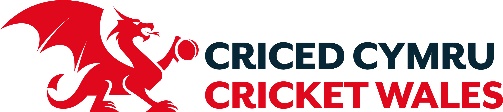 Cricket Wales’ Grass Roots Awards 2021The information given in this form will be used by Cricket Wales to consider the award of a Grassroots Award to the person you are nominating on this form.  If your nomination is also selected as an overall National Winner, the ECB will then contact the winner to explain how their personal information will be used.   By ticking this box, I can confirm that I have read the ECB's Privacy Policy and understand how my personal data will be used.By ticking this box, I can confirm that I have read the Cricket Wales Privacy Policy and understand how my personal data will be used.Growing the Game Growing the Game The nominee must show evidence of:Supporting adoption Play-Cricket and use of Play-Cricket scorer across all their leagues.Go beyond the call of duty and support key volunteers within clubs to help reduce the number of cancelled and conceded games throughout the seasonInitiatives to recruit and train new umpires and officialsPositively increase the quality of umpiring, scoring and grounds at all levels of the gameThe introduction of new ideas and rules which will help and support Club Captains and playerson and off the fieldWow factor:An outstanding willingness to go beyond the call of duty to ensure that matches and games are played and completed. NB this contains 50% of the scoresPlease complete and send to: -To	rewardandrecognition@cricketwales.org.ukBy	9am 9th August 2021